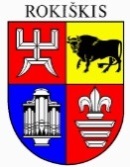 ROKIŠKIO RAJONO SAVIVALDYBĖS TARYBASPRENDIMASDĖL ROKIŠKIO RAJONO SAVIVALDYBĖS TARYBOS 2019 M. GEGUŽĖS 31 D. SPRENDIMO NR. TS-123 „DĖL ROKIŠKIO RAJONO SAVIVALDYBĖS TARYBOS ETIKOS KOMISIJOS SUDARYMO“ DALINIO PAKEITIMO2019 m. rugsėjo 27 d. Nr. TS-Rokiškis 	Vadovaudamasi Lietuvos Respublikos vietos savivaldos įstatymo 16 straipsnio 2 dalies 6 punktu, 18 straipsnio 1 dalimi, Rokiškio rajono taryba n u s p r e n d ž i a:	1. Pakeisti Rokiškio rajono savivaldybės tarybos 2019 m. gegužės 31 d. sprendimo Nr. TS-123 „Dėl Rokiškio rajono savivaldybės etikos komisijos sudarymo“ 1 punktą ir vietoje žodžių ,,Justina Daščioraitė  – savivaldybės tarybos narė (Visuomeninis rinkimų komitetas „Vieningi su Ramūnu Godeliausku“)“ įrašyti žodžius ,,Aušra Gudgalienė – savivaldybės tarybos narė (Visuomeninis rinkimų komitetas „Vieningi su Ramūnu Godeliausku“).2. Skelbti šį sprendimą Teisės aktų registre ir Rokiškio rajono savivaldybės tinklalapyje.  	Sprendimas per vieną mėnesį gali būti skundžiamas Regionų apygardos administracinio teismo Panevėžio rūmams (Respublikos g. 62, Panevėžys) Lietuvos Respublikos administracinių bylų teisenos įstatymo nustatyta tvarka.Savivaldybės meras							Ramūnas GodeliauskasAsta ZakarevičienėRokiškio rajono savivaldybės tarybaiSPRENDIMO PROJEKTO „DĖL ROKIŠKIO RAJONO SAVIVALDYBĖS TARYBOS 2019 M. GEGUŽĖS 31 D. SPRENDIMO NR. TS-123 „DĖL ROKIŠKIO RAJONO SAVIVALDYBĖS TARYBOS ETIKOS KOMISIJOS SUDARYMO“ DALINIO PAKEITIMO“ AIŠKINAMASIS RAŠTASSprendimo projekto tikslas ir uždaviniai. Šio sprendimo tikslas pakeisti Etikos komisijos sudėtį.Šiuo metu esantis teisinis reglamentavimas. Lietuvos Respublikos vietos savivaldos įstatymas. Sprendimo projekto esmė. Lietuvos Respublikos Vyriausiosios rinkimų komisijos 2019 m. birželio 11 d. sprendimu Nr. Sp-300 „Dėl Kauno miesto, Mažeikių rajono ir Rokiškio rajono savivaldybių tarybų narių mandatų naujiems savavaldybių tarybų nariams pripažinimo“ tarybos narės Justinos Daščioraitės, išrinktos pagal Visuomeninio rinkimų komiteto „Vieningi su Ramūnu Godeliausku“ iškeltų kandidatų sąrašą, įgaliojimai pripažinti nutrūkusiais prieš terminą. Kadangi Justina Daščioraitė 2019 m. gegužės 31 d. sprendimu Nr. TS-123 kaip tarybos narė buvo įrašyta į Etikos komisijos sudėtį, todėl ji keičiama ir įrašoma tarybos narė Aušra Gudgalienė. 	Galimos pasekmės, priėmus siūlomą tarybos sprendimo projektą:	teigiamos, kokia sprendimo nauda Rokiškio rajono gyventojams – bus įgyvendintos Lietuvos Respublikos vietos savivaldos įstatymo nuostatos;	neigiamos – nenumatyta. 	Finansavimo šaltiniai ir lėšų poreikis. Sprendimui įgyvendinti lėšų nereikės.	Suderinamumas su Lietuvos Respublikos galiojančiais teisės norminiais aktais. Projektas neprieštarauja galiojantiems teisės aktams.	Antikorupcinis vertinimas. Teisės akte nenumatoma reguliuoti visuomeninių santykių, susijusių su LR korupcijos prevencijos įstatymo 8 straipsnio 1 dalyje numatytais veiksniais, todėl teisės aktas nevertintinas antikorupciniu požiūriu.Bendrojo skyriaus vedėjo pavaduotoja		                              Asta Zakarevičienė